KONKURS NA NAJŁADNIEJSZY RÓŻANIEC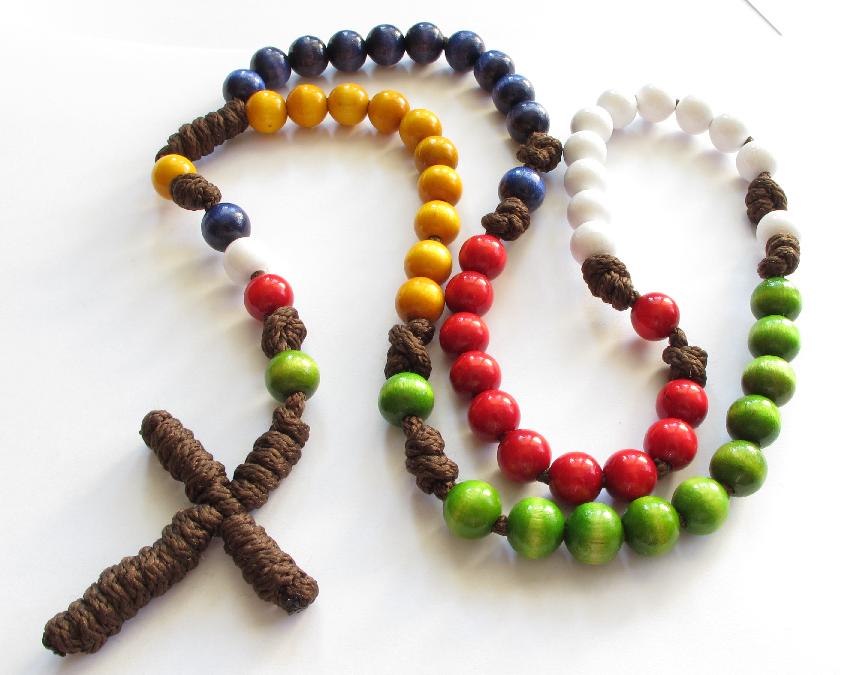      W październiku – miesiącu modlitwy na różańcu serdecznie zapraszamy wszystkich uczniów do wzięcia udziału w szkolnym konkursie Organizatorzy:Bożena Stasiak-ZarębskaJolanta MożdżeńPod Patronatem Pani Dyrektor SPI nr 11 w TarnowieREGULAMIN KONKURSU:Konkurs obejmuje dwie grupy wiekowe: uczniów klas I-III i uczniów klas IV-VIIIZasady uczestnictwa w konkursie:       Różańce mogą być wykonane indywidualnie lub z pomocą rodziny. Podczas prac można wykorzystać dowolne techniki oraz dostępne materiały i zdobnictwa. Podstawowymi kryteriami oceny będzie: oryginalność i estetyka, kolorystyka oraz wkład pracy. Prace muszą zawierać informację o wykonawcy: imię i nazwisko, klasa. Termin i miejsce składania prac:        Prace można składać do 5 października (piątek) 2018 r. do p. Jolanty Możdżeń do świetlicy szkolnej. Po wybraniu najładniejszych różańców nastąpi ogłoszenie wyników i wystawa prac Skład Komisji: Przewodnicząca: Pani Dyrektor – E. WójcikCzłonkowie: J. Możdżeń, B. Stasiak – Zarębska, s. S. SzewczykWręczenie nagród nastąpi podczas apelu podsumowującego pierwsze półrocze. Najlepsze prace konkursowe zostaną nagrodzoneOrganizator zastrzega sobie możliwość zmiany: daty, godziny, składu komisji oraz zapisów regulaminowych z powodów organizacyjnych. Przystąpienie do konkursu oznacza zgodę na przetwarzanie danych osobowych uczestnika zgodnie z ustawą z dn. 10 maja 2018 r.